г. Петропавловск-Камчатский		                     « 09 »   января   2018 годаВ целях корректировки отдельных положений приказа Министерства социального развития и труда Камчатского края от 15.02.2017 № 134-п «Об утверждении нормативов штатной численности в организациях социального обслуживания населения в Камчатском крае»ПРИКАЗЫВАЮ:Внести в строки 21 и 23 части 2.15. раздела 2 приложения № 10 к приказу Министерства социального развития и труда Камчатского края от 15.02.2017 № 134-п «Об утверждении нормативов штатной численности в организациях социального обслуживания населения в Камчатском крае» изменения, изложив в следующей редакции:2. Настоящий приказ вступает в силу через 10 дней после дня его официального опубликования и распространяется на правоотношения, возникшие с 20 декабря 2017 года.Министр                                                                                            И.Э. Койрович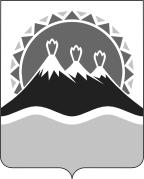 МИНИСТЕРСТВО СОЦИАЛЬНОГО РАЗВИТИЯ И ТРУДАКАМЧАТСКОГО КРАЯПРИКАЗ №  28-пО внесении изменений в приложение № 10 к приказу Министерства социального развития и труда Камчатского края от 15.02.2017 № 134-п «Об утверждении нормативов штатной численности в организациях социального обслуживания населения в Камчатском крае»21.Старшая медицинская сестра, медицинская сестра, медицинская сестра по массажу, медицинская сестра по физиотерапии, медицинская сестра процедурной, инструктор по лечебной физкультуре20,023Психолог, логопед, инструктор по труду, инструктор по адаптивной физической культуре, культорганизатор9,0